Supplemental Table S1. Comparison of Baseline Characteristics for Participants with and without Missing DataX2 tests were used for categorical variables and Kruskal–Wallis tests were used for non-normal continuous variables.Supplemental Table S2. Testing for Potential Moderators of the Association Between Neighborhood Social Fragmentation and Distressing Psychotic-like ExperiencesNote: Four generalized linear mixed models with sites and family groups as random intercepts were used to test for four interaction terms to predict distressing psychotic-like experiences (log-transformed). Each potential moderator term represents the term-by-neighborhood social fragmentation independent variable.Supplemental Figure S1. 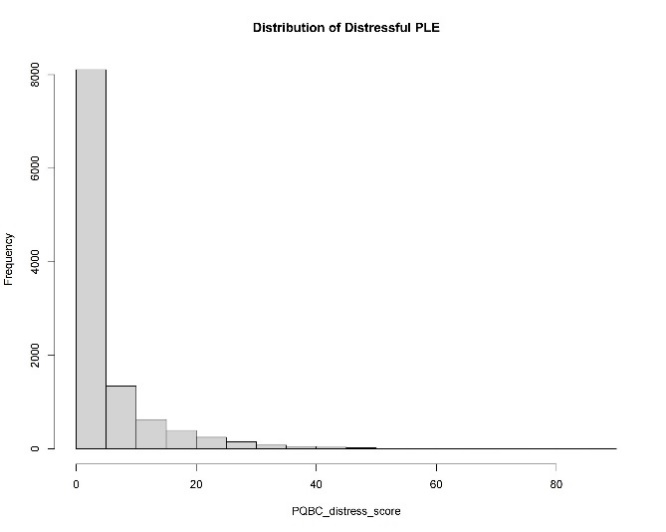 Figure S1a. Distribution of Distressing PLE Before Log-Transformation (Skewness: 3.03)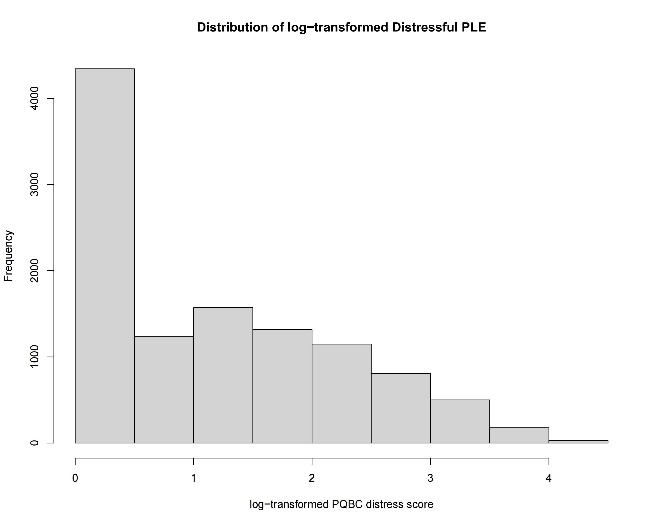 Figure S1b. Distribution of Distressing PLE After Log-Transformation (Skewness: 0.58)Supplemental Figure S2. 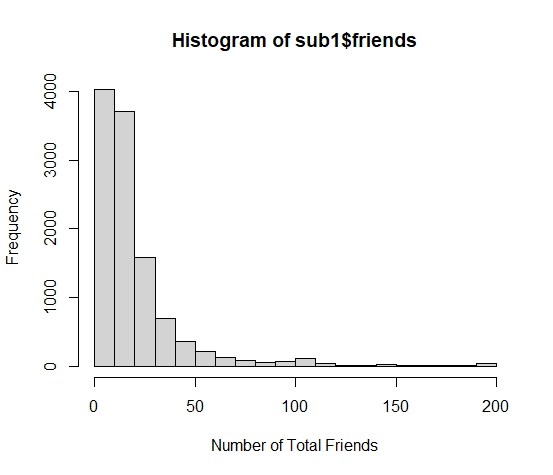 Figure S2a. Distribution of Number of Friends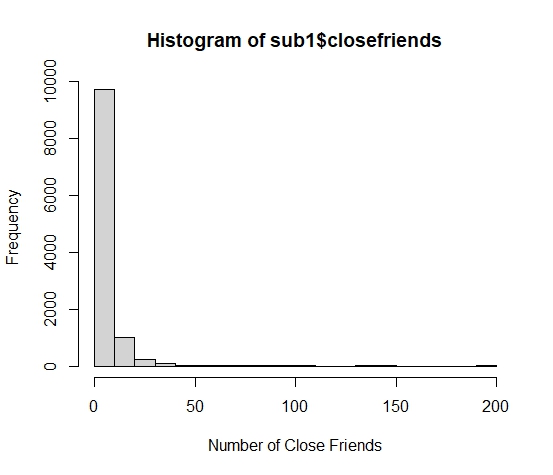 Figure S2b. Distribution of Number of Close FriendsNote: The median number of total and close friends is 14 and 4, respectively. The Pearson Correlation between total and close friends is 0.51.Participants with no missing dataParticipants with missing dataPaSample size N 11,13340Age (median [IQR])9.92 [9.33, 10.50]9.75 [9.29, 10.08]0.123Male(%)5,828 (52.3) 23 (57.5) 0.622Race0.791  White (%)7,115 (63.9) 26 (65.0)   Black (%)1,689 (15.2) 7 (17.5)   Asian (%)261 (2.3) 2 (5.0)   Native American/ Pacific Islander (%)73 (0.7) 0 (0.0)   Other (%)610 (5.5) 2 (5.0)   Multi-race (%)1,385 (12.4) 3 (7.5) Hispanic/Latino (%)2,253 (20.2) 13 (32.5) 0.084Parents with high school diploma (%)9,544 (85.7) 29 (72.5) 0.031Born in the US (%)10,785 (96.9) 39 (97.5) 1.000Family history of psychosis (%)930 (8.4) 4 (10.0) 0.929Percentage of families below the poverty level (median [IQR])7.15 [3.19, 15.81]10.72 [4.18, 23.56]0.045Neighborhood-level Population Density (median [IQR])1,669.99 [806.15, 2,812.42]1,842.86 [967.20, 3,617.17]0.165Neighborhood-level Social Fragmentation  Percentage of single parents (median [IQR])14.38 [8.92, 23.47]20.43 [10.99, 29.13]0.052  Percentage of house owner (median [IQR])69.96 [50.27, 83.50]58.45 [40.55, 80.27]0.050PQBC Distress Score (median [IQR])1.00 [0.00, 6.00]5.00 [1.00, 18.75]0.001Friends (median [IQR])14.00 [8.00, 24.00]16.50 [13.25, 28.00]0.408Close friends (median [IQR])4.00 [3.00, 7.00]4.00 [2.75, 5.25]0.613Potential Moderator TermsβSE95% CIpAge-0.010.010.01 to -0.030.525Male Sex<0.010.020.04 to -0.040.972Greater Parental Education<0.010.050.09 to -0.090.951White non-Hispanic0.040.020.09 to -0.010.097Born in the US-0.010.060.12 to -0.130.894